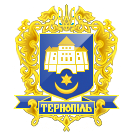 Тернопільська міська радаПОСТІЙНА КОМІСІЯз питань місцевого самоврядування, законності, правопорядку, регламенту та депутатської діяльностіПротокол засідання комісії № 11Від 19.11.2018 р.Всього членів комісії:	 (3) Климчук О.А., Бич П.Д., Козбур М.Р.Присутні члени комісії: 	 (3) Климчук О.А., Козбур М.Р., Бич П.Д.Відсутні члени комісії	 (0) Кворум є. Засідання комісії правочинне. Запрошені:	Гукалюк П.М. – начальник відділу взаємодії з правоохоронними органами, запобігання корупції та мобілізаційної роботи; Герасименко З.В. – головний спеціаліст організаційного відділу ради управління організаційно – виконавчої роботи.Головуючий – голова комісії Климчук О.А.СЛУХАЛИ:	Про затвердження порядку денного засідання комісії, відповідно до  листа від 15.11.2018р. №2508/01.Інформував:	Климчук О.А., який запропонував доповнити порядок денний питанням Про звіт діяльності постійної комісії міської ради з питань місцевого самоврядування, законності, правопорядку, регламенту та депутатської діяльності за 2018 рік.Результати голосування за затвердження порядку денного засідання в цілому: За - 3, проти-0, утримались -0. Рішення прийнято.ВИРІШИЛИ:	Затвердити порядок денний засідання комісії.Порядок денний засідання:Перше питання порядку денного.СЛУХАЛИ:	Про внесення змін до рішень міської ради від 11.11.2015р. №7/1/9 «Про затвердження Положення про постійні комісії міської ради» та від 11.11.2015р. №7/1/10 «Про затвердження персонального складу постійних комісій міської ради».ІНФОРМУВАВ: Климчук О.А.Результати голосування за проект рішення: За-3, Проти-0, Утримались-0. Рішенняприйнято.ВИРІШИЛИ:	Погодити проект рішення міської ради «Про внесення змін до рішень міської ради від 11.11.2015р. №7/1/9 «Про затвердження Положення про постійні комісії міської ради» та від 11.11.2015 р. №7/1/10 «Про затвердження персонального складу постійних комісій міської ради».2. Друге питання порядку денного.СЛУХАЛИ:	Про виконання Програми забезпечення обороноздатності військових формувань Тернопільського гарнізону, територіальної оборони та мобілізаційної підготовки у місті Тернополі на 2018 рік.ДОПОВІДАВ: Гукалюк П.М.ВИСТУПИЛИ:Климчук О.А., Козбур М.Р., Бич П.Д.Результати голосування за проект рішення: За-3, Проти-0, Утримались-0. Рішення прийнято.ВИРІШИЛИ:	Погодити проект рішення міської ради «Про виконання Програми забезпечення обороноздатності військових формувань Тернопільського гарнізону, територіальної оборони та мобілізаційної підготовки у місті Тернополі на 2018 рік».3. Третє питання порядку денного.СЛУХАЛИ:	Про Програму забезпечення обороноздатності військових формувань Тернопільського гарнізону та мобілізаційної підготовки у місті Тернопіль на 2019 рік. ДОПОВІДАВ: Гукалюк П.М.ВИСТУПИЛИ:Климчук О.А., Козбур М.Р., Бич П.Д.Результати голосування за проект рішення: За-3, Проти-0, Утримались-0. Рішення прийнято.ВИРІШИЛИ:	Погодити проект рішення міської ради «Про Програму забезпечення обороноздатності військових формувань Тернопільського гарнізону та мобілізаційної підготовки у місті Тернопіль на 2019 рік».4. Четверте питання порядку денного.	СЛУХАЛИ:	Про виконання «Міської комплексної програми профілактики та протидії 			злочинності «Безпечне місто» на 2017-2018 роки»	ДОПОВІДАВ: Гукалюк П.М.	ВИСТУПИЛИ:Климчук О.А., Козбур М.Р., Бич П.Д.Результати голосування за проект рішення: За-3, Проти-0, Утримались-0. Рішення прийнято.ВИРІШИЛИ:	Погодити проект рішення міської ради «Про виконання «Міської комплексної 		програми профілактики та протидії злочинності «Безпечне місто» на 2017-			2018 роки».5. П’яте питання порядку денного.СЛУХАЛИ:	Про затвердження програми «Безпечна громада» на 2019-2020 роки	ДОПОВІДАВ: Гукалюк П.М.	ВИСТУПИЛИ:Климчук О.А., Козбур М.Р., Бич П.Д.Результати голосування за проект рішення: За-3, Проти-0, Утримались-0. Рішення прийнято.ВИРІШИЛИ:	Погодити проект рішення міської ради «Про затвердження програми 			«Безпечна громада» на 2019-2020 роки».6. Шосте питання порядку денного.СЛУХАЛИ:	Про затвердження графіку звітів перед громадою за 2018 рік діяльності 			депутатів Тернопільської міської ради	ІНФОРМУВАВ: Климчук О.А.Результати голосування за проект рішення: За-3, Проти-0, Утримались-0. Рішення прийнято.ВИРІШИЛИ:	Погодити проект рішення міської ради «Про затвердження графіку звітів 			перед громадою за 2018 рік діяльності депутатів Тернопільської міської 			ради».7. Сьоме питання порядку денного.СЛУХАЛИ:	Про звіт діяльності постійної комісії міської ради з питань місцевого 			самоврядування, законності, правопорядку, регламенту та депутатської 			діяльності за 2018 рік.	ІНФОРМУВАВ: Климчук О.А. прозвітував та запропонував взяти до відома звіт діяльності 		постійної комісії міської ради з питань місцевого самоврядування, законності, 		правопорядку, регламенту та депутатської діяльності за 2018 рік.Результати голосування за пропозицію Климчука О.А.: За-3, Проти-0, Утримались-0. Рішення прийнято.ВИРІШИЛИ:	Звіт діяльності постійної комісії міської ради з питань місцевого 				самоврядування, законності, правопорядку, регламенту та депутатської 			діяльності за 2018 рік взяти до відома.Голова комісії				О.А. Климчук		Секретар комісії				П.Д. БичПро внесення змін до рішень міської ради від 11.11.2015р. №7/1/9 «Про затвердження Положення про постійні комісії міської ради» та від 11.11.2015 р. №7/1/10 «Про затвердження персонального складу постійних комісій міської ради»Про виконання Програми забезпечення обороноздатності військових формувань Тернопільського гарнізону, територіальної оборони та мобілізаційної підготовки у місті Тернополі на 2018 рікПро Програму забезпечення обороноздатності військових формувань Тернопільського гарнізону та мобілізаційної підготовки у місті Тернопіль на 2019 рікПро виконання «Міської комплексної програми профілактики та протидії злочинності «Безпечне місто» на 2017-2018 роки»Про затвердження програми «Безпечна громада» на 2019-2020 рокиПро затвердження графіку звітів перед громадою за 2018 рік діяльності депутатів Тернопільської міської радиПро звіт діяльності постійної комісії міської ради з питань місцевого самоврядування, законності, правопорядку, регламенту та депутатської діяльності за 2018 рік.